Geography Planning Progression 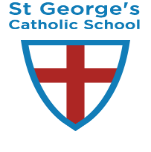 Year 6Unit of WorkNational Curriculum, KS2 POS:National Curriculum, KS2 POS:Place / Space : Local StudyPlace / Space : Local StudyPlace / Space : Local StudyPlace / Space : Local StudyPlace / Space : Local StudyPlace / Space : Local StudyPrior Substantive Content Learning Prior Substantive Content Learning Prior Substantive Content Learning Prior Substantive Content Learning Prior Substantive Content Learning Future Substantive Content Learning Future Substantive Content Learning Future Substantive Content Learning Location / Physical Year 1the main nations and features of the UK, including their locations and related key vocabulary; the location and features of the local area.Year 2the names and locations of the world’s continentsthe location and features of a contrasting locality in Zambia, comparingYear 3 the location and main human and physical features of North and South America;the location and human/physical features of Rio de Janeiro and South-East Brazil, as a region in The Americas, comparing and contrasting this region with places previously studied;how their location within different climate zones might affect everyday life differently in South-East Brazil and places previously studied;the location of South-East Brazil and Rio de Janeiro within the South American continent;about processes of settlement, trade, tourism and culture in South-East Brazil and Rio de Janeiro.Year 4the names of – and key information on – the world’s main rivers;the names and locations of the world’s principal mountains;The names and locations of world biomesYear 5 ways in which the location and distinctive features of the UK compare and contrast with those of other places studied.the location and principal features of the Amazon, situating it within the globe and the South American continent and comparing and contrasting it with North America and South-East Brazil;Year 1the main nations and features of the UK, including their locations and related key vocabulary; the location and features of the local area.Year 2the names and locations of the world’s continentsthe location and features of a contrasting locality in Zambia, comparingYear 3 the location and main human and physical features of North and South America;the location and human/physical features of Rio de Janeiro and South-East Brazil, as a region in The Americas, comparing and contrasting this region with places previously studied;how their location within different climate zones might affect everyday life differently in South-East Brazil and places previously studied;the location of South-East Brazil and Rio de Janeiro within the South American continent;about processes of settlement, trade, tourism and culture in South-East Brazil and Rio de Janeiro.Year 4the names of – and key information on – the world’s main rivers;the names and locations of the world’s principal mountains;The names and locations of world biomesYear 5 ways in which the location and distinctive features of the UK compare and contrast with those of other places studied.the location and principal features of the Amazon, situating it within the globe and the South American continent and comparing and contrasting it with North America and South-East Brazil;Year 1the main nations and features of the UK, including their locations and related key vocabulary; the location and features of the local area.Year 2the names and locations of the world’s continentsthe location and features of a contrasting locality in Zambia, comparingYear 3 the location and main human and physical features of North and South America;the location and human/physical features of Rio de Janeiro and South-East Brazil, as a region in The Americas, comparing and contrasting this region with places previously studied;how their location within different climate zones might affect everyday life differently in South-East Brazil and places previously studied;the location of South-East Brazil and Rio de Janeiro within the South American continent;about processes of settlement, trade, tourism and culture in South-East Brazil and Rio de Janeiro.Year 4the names of – and key information on – the world’s main rivers;the names and locations of the world’s principal mountains;The names and locations of world biomesYear 5 ways in which the location and distinctive features of the UK compare and contrast with those of other places studied.the location and principal features of the Amazon, situating it within the globe and the South American continent and comparing and contrasting it with North America and South-East Brazil;Year 1the main nations and features of the UK, including their locations and related key vocabulary; the location and features of the local area.Year 2the names and locations of the world’s continentsthe location and features of a contrasting locality in Zambia, comparingYear 3 the location and main human and physical features of North and South America;the location and human/physical features of Rio de Janeiro and South-East Brazil, as a region in The Americas, comparing and contrasting this region with places previously studied;how their location within different climate zones might affect everyday life differently in South-East Brazil and places previously studied;the location of South-East Brazil and Rio de Janeiro within the South American continent;about processes of settlement, trade, tourism and culture in South-East Brazil and Rio de Janeiro.Year 4the names of – and key information on – the world’s main rivers;the names and locations of the world’s principal mountains;The names and locations of world biomesYear 5 ways in which the location and distinctive features of the UK compare and contrast with those of other places studied.the location and principal features of the Amazon, situating it within the globe and the South American continent and comparing and contrasting it with North America and South-East Brazil;Location / PhysicalLocation / PhysicalHuman / Impact Year 2 how their location within hot and cold regions might affect everyday life differently in the UK and Zambia.  Year 4 how some people have adapted to life in mountainous areas and rainforestsFlood management and defence Year 5 how people can respond to a natural disaster, such as an earthquake;ways in which human processes (such as economic and political processes, the distribution of energy, land use, settlement and change) operate within the UKhow some human beings have adapted to life in the rainforest and the Amazon.Year 6 ways in which the location and physical geography of the region impact on (and are impacted by) human activity – this includes the key role of the Mediterranean Sea, as well as core knowledge about mountains, volcanoes, earthquakes, etc; place-specific patterns of continuity and change (including different perspectives on issues in the news, as well as ways in which modern-day Greece compares and contrasts with its past – link to History Topic on Ancient Greece)the location and principal features of the region around Athens, when seen at a range of scales, from the global to the immediately local;ways in which the location and distinctive features of Greece and the Athens region (including everyday life) compare and contrast with those of other places studied;ways in which the location and physical geography of the region impact on (and are impacted by) human activity – this includes the key role of the Mediterranean Sea, as well as core knowledge about mountains, volcanoes, earthquakes, etc;ways in which human processes (such as tourism and migration) operate within the Mediterranean, Greece and Athens;Year 2 how their location within hot and cold regions might affect everyday life differently in the UK and Zambia.  Year 4 how some people have adapted to life in mountainous areas and rainforestsFlood management and defence Year 5 how people can respond to a natural disaster, such as an earthquake;ways in which human processes (such as economic and political processes, the distribution of energy, land use, settlement and change) operate within the UKhow some human beings have adapted to life in the rainforest and the Amazon.Year 6 ways in which the location and physical geography of the region impact on (and are impacted by) human activity – this includes the key role of the Mediterranean Sea, as well as core knowledge about mountains, volcanoes, earthquakes, etc; place-specific patterns of continuity and change (including different perspectives on issues in the news, as well as ways in which modern-day Greece compares and contrasts with its past – link to History Topic on Ancient Greece)the location and principal features of the region around Athens, when seen at a range of scales, from the global to the immediately local;ways in which the location and distinctive features of Greece and the Athens region (including everyday life) compare and contrast with those of other places studied;ways in which the location and physical geography of the region impact on (and are impacted by) human activity – this includes the key role of the Mediterranean Sea, as well as core knowledge about mountains, volcanoes, earthquakes, etc;ways in which human processes (such as tourism and migration) operate within the Mediterranean, Greece and Athens;Year 2 how their location within hot and cold regions might affect everyday life differently in the UK and Zambia.  Year 4 how some people have adapted to life in mountainous areas and rainforestsFlood management and defence Year 5 how people can respond to a natural disaster, such as an earthquake;ways in which human processes (such as economic and political processes, the distribution of energy, land use, settlement and change) operate within the UKhow some human beings have adapted to life in the rainforest and the Amazon.Year 6 ways in which the location and physical geography of the region impact on (and are impacted by) human activity – this includes the key role of the Mediterranean Sea, as well as core knowledge about mountains, volcanoes, earthquakes, etc; place-specific patterns of continuity and change (including different perspectives on issues in the news, as well as ways in which modern-day Greece compares and contrasts with its past – link to History Topic on Ancient Greece)the location and principal features of the region around Athens, when seen at a range of scales, from the global to the immediately local;ways in which the location and distinctive features of Greece and the Athens region (including everyday life) compare and contrast with those of other places studied;ways in which the location and physical geography of the region impact on (and are impacted by) human activity – this includes the key role of the Mediterranean Sea, as well as core knowledge about mountains, volcanoes, earthquakes, etc;ways in which human processes (such as tourism and migration) operate within the Mediterranean, Greece and Athens;Year 2 how their location within hot and cold regions might affect everyday life differently in the UK and Zambia.  Year 4 how some people have adapted to life in mountainous areas and rainforestsFlood management and defence Year 5 how people can respond to a natural disaster, such as an earthquake;ways in which human processes (such as economic and political processes, the distribution of energy, land use, settlement and change) operate within the UKhow some human beings have adapted to life in the rainforest and the Amazon.Year 6 ways in which the location and physical geography of the region impact on (and are impacted by) human activity – this includes the key role of the Mediterranean Sea, as well as core knowledge about mountains, volcanoes, earthquakes, etc; place-specific patterns of continuity and change (including different perspectives on issues in the news, as well as ways in which modern-day Greece compares and contrasts with its past – link to History Topic on Ancient Greece)the location and principal features of the region around Athens, when seen at a range of scales, from the global to the immediately local;ways in which the location and distinctive features of Greece and the Athens region (including everyday life) compare and contrast with those of other places studied;ways in which the location and physical geography of the region impact on (and are impacted by) human activity – this includes the key role of the Mediterranean Sea, as well as core knowledge about mountains, volcanoes, earthquakes, etc;ways in which human processes (such as tourism and migration) operate within the Mediterranean, Greece and Athens;Human / Impact Human / Impact What Pupils Need to Know to Be SecureWhat Pupils Need to Know to Be SecureWhat Pupils Need to Know to Be SecureWhat Pupils Need to Know to Be SecureWhat Pupils Need to Know to Be SecureWhat Pupils Need to Know to Be SecureWhat Pupils Need to Know to Be SecureWhat Pupils Need to Know to Be SecureKey Substantive Content Knowledge  Key Substantive Content Knowledge  Key Substantive Content Knowledge  Key Substantive Content Knowledge  Key Substantive Content Knowledge  Key Substantive Content Knowledge  Key Substantive Content Knowledge  Key Substantive Content Knowledge  Cause ways in which the location and physical geography of the UK and their local region impact on human activity in the region;ways in which the location and physical geography of the UK and their local region impact on human activity in the region;ways in which the location and physical geography of the UK and their local region impact on human activity in the region;ways in which the location and physical geography of the UK and their local region impact on human activity in the region;ways in which the location and physical geography of the UK and their local region impact on human activity in the region;ways in which the location and physical geography of the UK and their local region impact on human activity in the region;ways in which the location and physical geography of the UK and their local region impact on human activity in the region;Place / Space the location and principal features of the UK and their local region when seen at a range of scales, from the global to the immediately local building on knowledge from Year 1 and Year 5 ;ways in which the location and distinctive features of  their local region compare and contrast with those of other places studied building on Year 1 Local Study , Year 3 climate, Year 5 UK study. the location and principal features of the UK and their local region when seen at a range of scales, from the global to the immediately local building on knowledge from Year 1 and Year 5 ;ways in which the location and distinctive features of  their local region compare and contrast with those of other places studied building on Year 1 Local Study , Year 3 climate, Year 5 UK study. the location and principal features of the UK and their local region when seen at a range of scales, from the global to the immediately local building on knowledge from Year 1 and Year 5 ;ways in which the location and distinctive features of  their local region compare and contrast with those of other places studied building on Year 1 Local Study , Year 3 climate, Year 5 UK study. the location and principal features of the UK and their local region when seen at a range of scales, from the global to the immediately local building on knowledge from Year 1 and Year 5 ;ways in which the location and distinctive features of  their local region compare and contrast with those of other places studied building on Year 1 Local Study , Year 3 climate, Year 5 UK study. the location and principal features of the UK and their local region when seen at a range of scales, from the global to the immediately local building on knowledge from Year 1 and Year 5 ;ways in which the location and distinctive features of  their local region compare and contrast with those of other places studied building on Year 1 Local Study , Year 3 climate, Year 5 UK study. the location and principal features of the UK and their local region when seen at a range of scales, from the global to the immediately local building on knowledge from Year 1 and Year 5 ;ways in which the location and distinctive features of  their local region compare and contrast with those of other places studied building on Year 1 Local Study , Year 3 climate, Year 5 UK study. the location and principal features of the UK and their local region when seen at a range of scales, from the global to the immediately local building on knowledge from Year 1 and Year 5 ;ways in which the location and distinctive features of  their local region compare and contrast with those of other places studied building on Year 1 Local Study , Year 3 climate, Year 5 UK study. Consequence ways in which human processes (such as economic and political processes, the distribution of energy, land use, settlement and change) operate within the UK and their local region;ways in which the location and physical geography of the UK and their local region are impacted by human activity in the region;ways in which human processes (such as economic and political processes, the distribution of energy, land use, settlement and change) operate within the UK and their local region;ways in which the location and physical geography of the UK and their local region are impacted by human activity in the region;ways in which human processes (such as economic and political processes, the distribution of energy, land use, settlement and change) operate within the UK and their local region;ways in which the location and physical geography of the UK and their local region are impacted by human activity in the region;ways in which human processes (such as economic and political processes, the distribution of energy, land use, settlement and change) operate within the UK and their local region;ways in which the location and physical geography of the UK and their local region are impacted by human activity in the region;ways in which human processes (such as economic and political processes, the distribution of energy, land use, settlement and change) operate within the UK and their local region;ways in which the location and physical geography of the UK and their local region are impacted by human activity in the region;ways in which human processes (such as economic and political processes, the distribution of energy, land use, settlement and change) operate within the UK and their local region;ways in which the location and physical geography of the UK and their local region are impacted by human activity in the region;ways in which human processes (such as economic and political processes, the distribution of energy, land use, settlement and change) operate within the UK and their local region;ways in which the location and physical geography of the UK and their local region are impacted by human activity in the region;Disciplinary Knowledge Disciplinary Knowledge Disciplinary Knowledge Disciplinary Knowledge Disciplinary Knowledge Disciplinary Knowledge Disciplinary Knowledge Disciplinary Knowledge Disciplinary Knowledge Mapping /Scale use and annotate Ordnance Survey maps, including the use of grid references, in order to present arguments about change in the local region;Use historical maps to plot change use and annotate Ordnance Survey maps, including the use of grid references, in order to present arguments about change in the local region;Use historical maps to plot change use and annotate Ordnance Survey maps, including the use of grid references, in order to present arguments about change in the local region;Use historical maps to plot change Continuity and
change over time Continuity and
change over time present arguments about change in the local region;present arguments about change in the local region;present arguments about change in the local region;Vocabulary use appropriate vocabulary when describing key information about the local region to external audiences.use appropriate vocabulary when describing key information about the local region to external audiences.use appropriate vocabulary when describing key information about the local region to external audiences.Geographical 
enquiry -
Using evidence /
Communicating
ideasuse fieldwork to collect and critically evaluate data from a range of viewpoints about the local region, how it meets people’s needs, and how it might change;Understand how geographical  knowledge is constructed from a range of sources
Construct informed responses
 Selecting and organising relevant geographical  informationDevise own investigation for local area. use fieldwork to collect and critically evaluate data from a range of viewpoints about the local region, how it meets people’s needs, and how it might change;Understand how geographical  knowledge is constructed from a range of sources
Construct informed responses
 Selecting and organising relevant geographical  informationDevise own investigation for local area. use fieldwork to collect and critically evaluate data from a range of viewpoints about the local region, how it meets people’s needs, and how it might change;Understand how geographical  knowledge is constructed from a range of sources
Construct informed responses
 Selecting and organising relevant geographical  informationDevise own investigation for local area. Similarity /
Difference / Interconnection  or between locations Similarity /
Difference / Interconnection  or between locations Compare regions / activities within Taunton . Link transport planning to land use planning. Why are the two interconnected ? Compare regions / activities within Taunton . Link transport planning to land use planning. Why are the two interconnected ? Compare regions / activities within Taunton . Link transport planning to land use planning. Why are the two interconnected ? Interpretation
of Geography interpret data from a range of viewpoints about the local region, how it meets people’s needs, and how it might change;interpret data from a range of viewpoints about the local region, how it meets people’s needs, and how it might change;interpret data from a range of viewpoints about the local region, how it meets people’s needs, and how it might change; Significance of
events / people Significance of
events / peopleIdentify significant events / people impacting change in the local region. Significance of planners / developers/ politicians / investors. Identify significant events / people impacting change in the local region. Significance of planners / developers/ politicians / investors. Identify significant events / people impacting change in the local region. Significance of planners / developers/ politicians / investors. 